MADDENİN VE ŞİRKETİN KİMLİĞİMadde KimliğiKarışım Adı		: BETTOPRIME PU 2KÜrün GBF No		: 183Madde Veya Karışımın Belirlenmiş Kullanımları Ve Tavsiye Edilmeyen KullanımlarıKullanım Alanları	: İki bileşenli poliüretan astarTavsiye edilen kullanım 16. bölümde açıklamalı olarak verilmiştir.Güvenlik Bilgi Formu Tedarikçisinin DetaylarıFirma	: BETTON YAPI KİMYASALLARI SANAYİ VE TİCARET LTD ŞTİ.Adres	: DES SANAYİ SİTESİ 112 BAKIR SK D02 BLOK NO 6 Y.DUDULLU ÜMRANİYE İSTANBULTelefon	: 0216 314 39 36 Fax			: 0216 364 62 54Güvenlik Bilgi Formu Hakkında Bilgi Sağlama Yetkisi	info@betton.com.trTelefon	: 0216 314 39 36Fax			: 0216 364 62 54Acil telefon numarasıUlusal zehir danışma merkezi (UZEM)	: 114Şirket                                                                    :0216 314 39 36TEHLİKE TANIMIÜrünün Sınıflandırılması1272/2008 Sayılı Tüzüğe (AB) göre Sınıflandırma		Alevlenebilir Sıvı, Kategori 3; H226		Cilt Tahrişi, Kategori 2; H315ETİKET ELEMANLARI 1272/2008 sayılı Tüzüğe (EC) göre EtiketlemeÜrün tanımlayıcıEtiketleme için tehlike bileşeniXyleneTehlike piktogramları 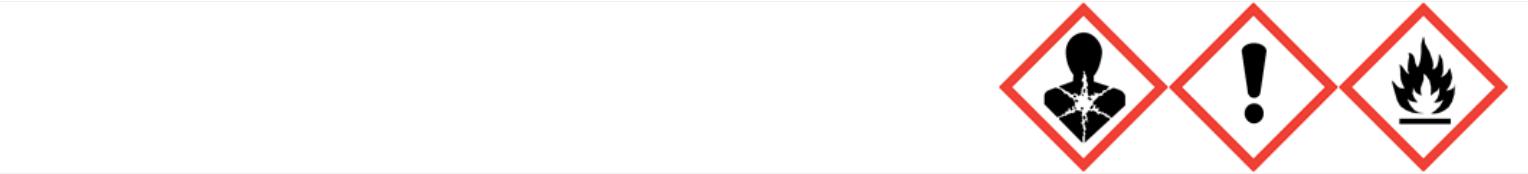 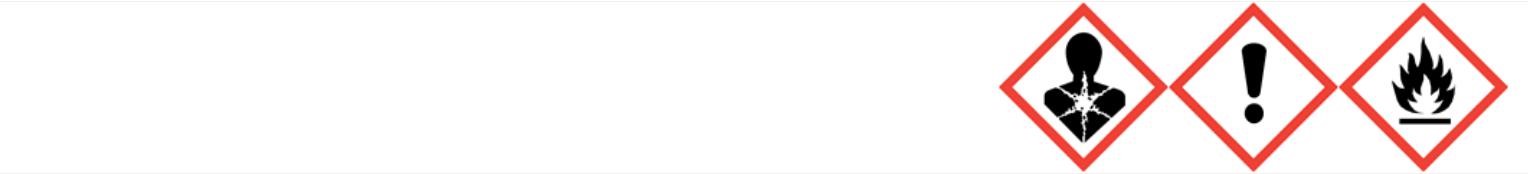 Uyarı Kelimesi DikkatZararlılık İfadeleriH226		: Alevlenir sıvı ve buhar.H315		: Cilt tahrişine yol açar.Önlem İfadeleri Genel-Önlem İfadeleriÖnlem	P233		: Kabı sıkıca kapalı tutun.                          P241	: Patlamaya dayanıklı elektrikli/ havalandırma/ tutuşturucu/…/ malzeme kullanın.                          P264                 : Elleçlemeden sonra … ile iyice yıkayın.                     P280	: Koruyucu eldiven/koruyucu kıyafet/göz koruyucu/yüz koruyucu kullanın.MüdahaleP302+P352	: DERİ İLE TEMAS HALİNDE İSE: Bol sabun ve su ile yıkayın.P303+P361+P353	: DERİ (veya saç) İLE TEMAS HALİNDE İSE: Kirlenmiş tüm giysilerinizi hemen kaldırın/çıkartın. Cildinizi su/duş ile durulayın.P304+P340	: SOLUNDUĞUNDA: Zarar gören kişiyi temiz havaya çıkartın ve kolay biçimde nefes alması için rahat bir pozisyonda tutun.P321                 : Özel müdahale gerekli (etikete bakın)	Tehlike Tanımlaması Veri yokBİLEŞİMİ/İÇİNDEKİLER HAKKINDA BİLGİMaddenin Tanımı İLK YARDIM ÖNLEMLERİİlk Yardım Önlemlerinin TanımıGenel BilgiBir doktora danışın. İlgilenen doktora bu güvenlik bilgi formunu gösterin.Solunumdan Sonra Solunursa, kişiyi temiz havaya çıkarın. Nefes almıyorsa, suni teneffüs yaptırın. Bir doktora danışın.Cilt Temasından SonraSabun ve bol su ile yıkayınız. Bir doktora danışın.Göz Temasından SonraEn az 15 dakika boyunca bol su ile iyice durulayın ve bir doktora danışın.Yutulmasından SonraKusturmaya ÇALIŞMAYIN. Bilinçsiz bir kişiye asla ağızdan bir şey vermeyin. Ağzı su ile durulayın. Bir doktora danışın.İlk yardımcının kendini korumasıDoktor için notlarGerekli değil ama gerekirse semptomatik tedaviYANGIN SÖNDÜRME ÖNLEMLERİGenel Bilgiler ve Yanıcı ÖzelliklerMadde veya karışımdan kaynaklanan özel tehlikeler:Su spreyi,köpük, kuru kimyasal veya karbondioksit kullanın.Uygun olmayan söndürme ortamıVeri YokÜründen kaynaklanan özel tehlikelerVeri yokİtfaiyeciler için tavsiyeGerekirse, yangınla mücadele için bağımsız solunum cihazı kullanın.Ek BilgiAçılmamış kapları soğutmak için su spreyi kullanın.KAZA SONUCU YAYILMA ÖNLEMLERİKişisel Önlemler, Koruyucu Donanım ve Acil Durum ProsedürleriKişisel koruyucu donanım kullanın. Buharları veya gazı solumaktan kaçının. Yeterli havalandırmayı sağlayın. Tüm ateşleme kaynaklarını uzaklaştırın. Personeli güvenli alanlara gönderin. Patlayıcı konsantrasyonları oluşturmak için biriken buharlara dikkat edin. Buharlar düşük alanlarda birikebilir. Kişisel korunma için 8. bölüme bakınız.Çevresel önlemlerGüvenli ise, daha fazla sızıntı veya dökülme olmasını önleyin. Ürünün kanalizasyona girmesine izin vermeyin.Muhafaza etme ve temizleme için yöntemler ve materyallerDökülmeyi ve daha sonra elektrikle korunan bir elektrikli süpürge ile toplayın ya da ıslak fırçalayarak ve yerel düzenlemelere göre bertaraf için konteynere koyun (bkz. Bölüm 13).Diğer BilgilerYerel yönetmeliklere uygunDiğer Bölümlere ReferansKirlenmiş malzemeyi bölüm 13 uyarınca atık olarak atın.ELLEÇLEME VE DEPOLAMAGüvenli kullanım için önlemlerCilt ve göz ile temasından kaçının. Buharı veya buğuyu solumaktan kaçının. Tutuşturucu kaynaklardan uzak tutun - sigara içmeyin. Elektrostatik yük birikmesini önlemek için önlemler alın. Önlemler için bölüm 2.2'ye bakınız.Herhangi bir uyumsuzluk da dahil olmak üzere güvenli depolama koşulları:Serin yerde muhafaza ediniz. Kabı sıkıca kapalı olarak kuru ve iyi havalandırılmış bir yerde saklayın. Açılan konteynerler, sızıntıyı önlemek için dikkatlice kapatılmalı ve dik tutulmalıdır. Depolama sınıfı (TRGS 510): Yanıcı sıvılar.Belirli Son Kullanımlar:Bölüm 1.2'de belirtilen kullanımların dışında başka özel kullanımlar öngörülmemiştir.MARUZ KALMA KONTROLLERİ / KİŞİSEL KORUNMAKontrol ParametreleriMesleki maruziyet sınırları:Veri yok.Maruz kalma kontrolleriUygun mühendislik kontrolleriEndüstriyel hijyen ve güvenlik kurallarına uygun olarak taşıyınız. Molalardan önce ve işgününün sonunda ellerinizi yıkayın.Kişisel koruyucu donanımGöz / Yüz koruması:Sıkıca takılan güvenlik gözlükleri. Faceshield (en az 8 inç). NIOSH (US) veya EN 166 (EU) gibi uygun hükümet standartlarına göre test edilmiş ve onaylanmış göz koruması için donanım kullanın.Cilt korumasıEldivenle tut. Eldivenler kullanımdan önce kontrol edilmelidir. Bu ürünle cilt temasını önlemek için uygun eldiven çıkarma tekniğini kullanın (eldivenin dış yüzeyine dokunmadan). Kirlenmiş eldivenleri, kullanımdan sonra geçerli yasalara ve iyi laboratuvar uygulamalarına uygun olarak atın. Yıkama ve kuru eller.Vücut KorumasıKimyasallara karşı koruma sağlayan komple kıyafet, Koruyucu ekipmanın türü, belirli işyerindeki tehlikeli madde konsantrasyonuna ve miktarına göre seçilmelidir.Diğer KorumaEndüstriyel hijyen ve güvenlik kurallarına uygun olarak taşıyınız.Solunum korumasıRisk değerlendirmesinin hava arındırıcı respiratörlerin uygun olduğu yerlerde, mühendislik kontrollerine yedek olarak çok amaçlı kombinasyonlu (ABD) veya ABEK (EN 14387) solunum kartuşları olan tam yüzlü bir respiratör kullanın. Solunum tek koruma aracıysa, tam yüz beslemeli bir hava respiratörü kullanın. NIOSH (ABD) veya CEN (AB) gibi uygun hükümet standartlarına göre test edilmiş ve onaylanmış solunum cihazlarını ve bileşenleri kullanın.Çevresel maruziyet kontrolleriGüvenli ise, daha fazla sızıntı veya dökülme olmasını önleyin. Ürünün kanalizasyona girmesine izin vermeyin.FİZİKSEL VE KİMYASAL ÖZELLİKLERTemel fiziksel ve kimyasal özellikler hakkında bilgiKARARLILIK VE REAKTİVİTEReaktiviteAlevlenir sıvı ve buharKimyasal KaralılıkÖnerilen depolama koşullarında kararlıdır.Tehlikeli reaksiyonlar olasılığıUygun veri yok.Kaçınılması gereken koşullarSıcak yüzeylerle temastan kaçının. Sıcaklık. Alev ve kıvılcım yasağı. Tüm ateşleme kaynaklarını ortadan kaldırın.Uyumsuz malzemelerBilgi yokTehlikeli ayrışma ürünleri Diğer ayrışma ürünleri uygun veri yok.Yangın durumunda: Bölüm 5’e bakınız.TOKSİKOLOJİK BİLGİLERGenel BilgilerAkut ToksisiteVeri yok.Cilt aşınması/tahrişi ve göz hasarı/göz tahrişiCilt tahrişine neden olur. Cilt ile teması zararlıdırCMR etkileri (Kanserojenite):Veri yok.CMR etkileri (Üreme için Mutajenite ve Toksisite):Veri yok.Diğer Toksikolojik Etkiler:Alerjik Etkiler		:Uygun veri yokHassasiyet 			:Uygun veri yokGelişimsel toksisiste	:Uygun veri yok (Teratojenite)Doğurganlık 			:Uygun veri yokBHOT-tekli/tekrarlı maruziyetler:BHOT-tekli maruziyet 	:Uygun veri yok.BHOT-tekrarlı maruziyet 	:Uygun veri yokFiziksel, kimyasal ve toksikolojik özelliklerle ilgili belirtiler:Ek Toksikolojik Bilgi:Uygun veri yok.EKOLOJİK BİLGİEkotoksisite						: Uygun Veri yokKalıcılık ve bozunulabilirlik 			: Uygun Veri yokBiyobirikim Potansiyeli				: Uygun Veri YokToprakta Hareketlilik				: Uygun Veri YokPBT ve vPvB değerlendirilmesinin Sonuçları	: 	Kalıcılık ve bozunabilirlik:Ürünlerin Ayrışma Potansiyeli					: Uygun veri yokBozulmanın yarı ömrü						: Uygun veri yokAtık su arıtma tesislerinin değerlendirilmesinde ürün içeriğinin potansiyel olarak bozulması			: Uygun veri yok 	Biyoakümülasyon Potansiyeli:Biyolojik çevre (biota) birikim potansiyeli				: Uygun veri yokPotansiyel - besin geçişi						: Uygun veri yokDiğer Olumsuz Etkiler  				Uygun Veri YokBERTARAF BİLGİLERİÜrün / Paketleme BertarafıBu materyal kullanılmamışsa veya kullanım amacına uygun olmayan şekilde kontamine olmamışsa geri dönüştürülebilir.Kontamine olmuşsa, ürünü filtrasyon, damıtma veya başka yollarla geri almak mümkün olabilir.Bu tip kararların alınmasında raf ömrü hususları da uygulanmalıdır.Bir malzemenin özelliklerinin kullanımda değişebileceğini ve geri dönüşüm veya yeniden kullanımın her zaman uygun olmayabileceğini unutmayın.Ürünün geri dönüşümü mümkün olmadığında, yürürlükteki tüm resmi yasa ve yönetmeliklere uygun olarak düzenli depolama veya yakma imhası tavsiye edilir.Yerel yönetmeliklere göre bertaraf.Atık imha hizmetlerine başvurun.Kirlenmiş ambalajBoşaltılmış kapta ürün artığı varsa, kabın etiketinde işlem yapmak için yönergeleri izleyin.Kirlenmiş ambalajlar tüm kalıntılardan boşaltılmalı ve uygun temizlik yapıldıktan sonra geri dönüştürülebilir.Berataraf YöntemleriKimyasal atıklarını veya yerel yönetmeliklere uygun olarak imha edin.Bu malzemenin uygun şekilde imha edilmesiyle ilgili tüm yerel yasaları, kuralları ve düzenlemeleri izleyin.Bu ürün diğer tehlikeli maddelerle değiştirilmiş veya kirlenmişse, atılacak uygun yöntemi belirlemek için uygun atık analizi gerekli olabilir.Avrupa Atık KataloğuSon sınıflandırma, yerel atık imha şirketi / otoritesi ile birlikte yapılmalıdır.TAŞIMA BİLGİSİ14.6 Kullanıcı için özel önlemler- Karayolu Taşımacılığı Sınıflandırma Kodu                   : F1Özel hükümler (ADR)               : 640ESınırlı miktar değerleri  (ADR) : 5Lİstisnai miktar (ADR)                 : E1Ambalaj Talimatları (ADR)        : P001,IBC03,LP01,R001Karışık Ambalajlama Hükümleri: MP19Portatif Tank ve dökme yük konteyner için talimatlar : T2Portatif tank ve dökme yük konteynerler için özel hükümler : TP1Tank Kodu (ADR)                      : LGBFTanklı taşıma aracı                   : FLNakliye Kategorisi                    : 3Ulaşıma ilişkin özel Hükümler – Koli  : V12Taşıma için özel hükümler – Operasyon : S2Tehlike No : 30Turuncu Levhalar    : Tünel Kısıtlama Kodu : D/E - Deniz Taşımacılığı Özel hükümler                           : 955Sınırlı miktar değerleri             : 5Lİstisnai miktar                           : E1Ambalaj Talimatları                 : P001,LP01GRV Ambalajlama Talimatları: IBC03 Tank için talimatlar                  : T2Tank için özel hükümler          : TP1EmS – No (yangın)                   : F-EN°FS (Dökülme)                       : S-EYükleme Kategorisi                 : AÖzellikleri ve gözlemler         : Miscibility with water depends upon the composition.-Hava TaşımacılığıÖzel hükümler                           : A3Sınırlı miktar değerleri             : 10Lİstisnai miktar                           : E1Ambalaj Talimatları                 : 355Yolcu Uçağı ve Kargo uçağı sınırlı tutulan miktarlar : Y344 Yolcu uçağı ve kargo uçağı için , maksimum net ağırlık : 60LMaksimum net Ağırlık , Yanlızca kargo uçağı          : 220 LERG kodu                    : 3L- İç sularda gemi Taşımacılığı Sınıflandırma Kodu                  : F1Özel hükümler                           : 640ESınırlı miktar değerleri             : 5Lİstisnai miktar                           : E1Ekipman gerekli                      : PP,EX,AHavalandırma                         : VE01
Mavi Koni / Işık sayısı            : 0- Demiryolu Taşımacılığı Sınıflandırma Kodu                   : F1Özel hükümler (RID)               : 640ESınırlı miktar değerleri  (RID) : 5Lİstisnai miktar (RID)                 : E1Ambalaj Talimatları (RID)        : P001,IBC03,LP01,R001Karışık Ambalajlama Hükümleri: MP19Portatif Tank ve dökme yük konteyner için talimatlar : T2Portatif tank ve dökme yük konteynerler için özel hükümler : TP1Tank Kodu (RID)                      : LGBFNakliye Kategorisi                    : 3Ulaşıma ilişkin özel hükümler – Koli : W12Ekspres Koli  : CE4Tehlike Tanımlam N°              : 30MEVZUAT BİLGİSİMaddeye veya karışım için özel güvenlik, sağlık ve çevre mevzuatı:Düzenleyici listelerinde bileşenlerin hiçbiri bulunmuyor.Kimyasal Güvenlik Değerlendirmesi:Uygun veri yok.TehlikeCLP Ek VI'ya göre CLP sınıflandırması (1272/2008 (AT) Yönetmeliği)Alevlenebilir Sıvı, Kategori 3; H226Cilt Tahrişi, Kategori 2; H315Uluslararası MevzuatBu güvenlik bilgi formu 1907/2006 (ISO) ve ISO 11014: 2009 sayılı Yönetmeliğin gereklerine uygundur. Bu ürün, AB Direktifi GHS / CLP'ye göre sınıflandırılmıştır.DİĞER BİLGİLERDiğer BilgilerBETTON YAPI KİMYASALLARI SANAYİ VE TİCARET LTD ŞTİ İnfo@betton.com.trİlgili KişiBETTON YAPI KİMYASALLARI SANAYİ VE TİCARET LTD ŞTİ                Hazırlayan	: ÖZGE NAMLI TUĞSELGBF Yetkili kişi: ÖZGE NAMLI TUĞSEL                               ozge@betton.com.tr Yeterlilik belge tarihi: 21.03.2022Geçerlilik tarihi:          31.12.2023Belge No:                     TÜV/01.339.06Yeniden Yayınlanmanın Nedeni1272/2008 sayılı Tüzüğe (EC) göre derleme.İlgili H ve EUH cümleleri (sayı ve tam metin)Akut Tok 4 (cilt yolu): Akut Toksisite ( cilt yolu ile ) , zararlılık Kategorisi 4 Akut Tok 4 ( Solunum yolu) : Akut Toksisite ( Solunum yolu ile ) , zararlılık Kategorisi 4                Alev. Sıvı 3            : Alevlenir sıvılar , zararlılık kategorisi 3 Cilt Tah. 2             : Ciltte Aşınma/Tahriş , Zararlılık Kategorisi 2H226             : Alevlenir sıvı ve buharH312            : Cilt ile Temas halinde zararlıdır. H315             : Cilt tahrişine yol açar.H332            : Solunması halinde zararlıdırYasal sorumluluk reddiYukarıdaki bilgilerin amacı, ürünleri yalnızca sağlık ve güvenlik gereksinimleri açısından tanımlamaktır.Bu nedenle verilen bilgiler, belirli özellikleri veya spesifikasyonları garanti ettiği şeklinde yorumlanmamalıdır.Müşteriler, bu tür bilgilerin kendi kullanımları için uygunluğu ve eksiksizliği konusunda kendilerini tatmin etmelidir.Bu Güvenlik Bilgi Formunda verilen bilgiler, yayınlandığı tarihte sahip olduğumuz bilgi, inanç ve inançlarımız doğrultusunda doğrudur.Yukarıdaki bilgiler, sadece burada belirtilen spesifik materyal (ler) ile ilgilidir ve herhangi bir başka materyalle veya herhangi bir işlemde kullanılan materyaller için geçerli olmayabilir veya metinde belirtilmediği sürece materyal değiştirilir veya işlenirse geçerli olmayabilir..Verilen bilgiler sadece güvenli kullanım, kullanım, işleme, depolama, nakliye, imha ve tahliye için kılavuz olarak tasarlanmıştır ve bir garanti veya kalite şartnamesi olarak görülmemelidir. Bu ürünü kullanırken kontrolümüz dışındaki birçok faktör nedeniyle, kullanımından kaynaklanan herhangi bir yaralanma, kaza, kayıp veya hasar için sorumluluk kabul edemeyiz.1CLP:Classification Laballing and Packaging2GHS:Global Harmonised System3ADR: European Agreement concerning the International Carriage of Dangerous Goods by Road4ADR: European Agreement concerning the International Carriage of Dangerous Goods by Road5RID: Regulations Concerning the International Transport of Dangerous Goods by Rail6ADNR: European Agreement Concerning the International Carriage of Dangerous Goods by Inland Waterways7IMDG:  International Maritime Code for Dangerous Goods8ICAO: International Civil Aviation Organization9IATA: International Air Transport Association23TWA: Time weighted average24PEL: Permissible Exposure LimitMadde AdıEINECS NOCAS NOKONSANTRASYON %SINIFLANDIRMAKsilen215-535-71330-20-75-15Alevlenebilir sıvı, Kategori 3; H226Akut toksisite, Kategori 4, cilt; H312Akut toksisite, Kategori 4, soluma; H332Cilt tahrişi, Kategori 2; H315GörünüşSıvıRenkGriKokuUygun veri yokKoku EşiğiUygun veri yokpHUygun veri yokErime noktası/Donma noktası (˚C)Uygun veri yokAlev alma sıcaklığı42 °Cİlk kaynama noktası ve kaynama aralığı (˚C)Uygun veri yokParlama noktası (kapalı kap), ˚CUygun veri yokKendiliğinden tutuşma sıcaklığı (˚C)Uygun veri yokBuharlaşma oranıUygun veri yokBuhar Basıncı6.7 hPaYoğunluk g/cm3@ 25°C1,15 – 1,25 g/cm³Viskozite @ 23°C (cp)200 – 300 mPa.sPatlayıcı Özellikler Uygun veri yokOksitleyici ÖzelliklerUygun veri yokNot: Yukarıdaki özellikler, Tehlikenin Sınıflandırılması, Ambalajlanması ve Etiketlenmesi'nde belirtilen yöntemlere göre belirlenmiştir. Maddeler Yönetmeliği Bölüm A-3 veya diğerine benzer bir yöntem.Not: Yukarıdaki özellikler, Tehlikenin Sınıflandırılması, Ambalajlanması ve Etiketlenmesi'nde belirtilen yöntemlere göre belirlenmiştir. Maddeler Yönetmeliği Bölüm A-3 veya diğerine benzer bir yöntem.Solunum durumundaUygun veri yokCilt teması halindeCilt tahrişine neden olur. Cilt ile teması zararlıdır.Göz teması halindeUygun veri yok.Yutulması halindeBilgi yok.Biyotik:                  Hazır biyobozunurlukUygun Veri YokAbiyotik:                  pH’ın bir fonksiyonu olarak hidrolizUygun Veri Yok                  FotolizUygun Veri Yok                  Atmosferik oksidasyonUygun Veri YokADR4/RID5ADNR6IMDG7ICAO8/IATA9ULAŞIMKarayolu/DemiryoluKıta içi Su yolllarıDenizHavayoluUN/ID No1139113911391139UYGUN SEVKIYAT ADIUN 1139 KAPLAMA ÇÖZELTISI, N.O.SUN 1139 KAPLAMA ÇÖZELTISI, N.O.SUN 1139 KAPLAMA ÇÖZELTISI, N.O.SUN 1139 KAPLAMA ÇÖZELTISI, N.O.SPİKTOGRAM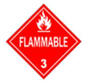 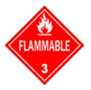 AMBALAJLAMA GRUBUIIIIIIIIIIIISINIFI3ETİKETLEME NO3SINIF KODUF1TEHLIKE NO (HIN NO)30EmSF-E-S-EDENİZ KİRLİLİĞİNO301139